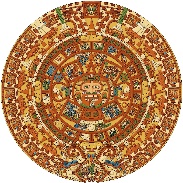 La Academia Dolores Huerta Charter Middle School “A Dual Language Charter Middle School”400 W.Bell St.Las Cruces, NM 88005Phone: 575-526-2984Fax: 575-523-5407 The mission of La Academia Dolores Huerta is to provide a diverse bilingual educational program in the arts that fosters the development of a strong socio-cultural identity while achieving academic success.La misión de La Academia Dolores Huerta es proporcionar un programa educativo bilingüe diverso de las artes que fomenta el desarrollo de una fuerte identidad sociocultural mientras se logra el éxito académico.Regular Governing Council MeetingThursday October 26, 2023 at 5:30 PM, LADH Conference RoomCal the meeting to order Approval of the 10.26.23 regular GC meeting agenda. Open forum-public input*Public comments and observations regarding education policy and governance issues, as well as the strategic planning are heard at this time. Time limit per presenter may be imposed by ChairReview, discussion, and possible approval of August 10, 2023, Regular GC Meeting Minutes.Review, discussion, and possible approval of 9.21.23 regular GC meeting minutes.ACTION ITEMSReview, discussion, and possible approval of BARS: 560-000-2324-0003-IB560-000-2324-0004-T560-000-2324-0005-M560-000-2324-0006-T560-000-2324-0007-T560-000-2324-0008-MReview, discussion, and possible approval of the LADH updated wellness policy. NEW BUSINESS: DISCUSSION ITEMS ONLY – NO ACTION WILL BE TAKENFinance Committee ReportSpring 2023 final School Visit Site report review and responses. Update on review of Internal Control PolicyNew building search committee: review listings of available propertiesSPED policy update follow-upAnnual calendar reviewEquity Council2023-2024 student recruitment/enrollment updateHead Administrators ReportSecretary ReportGC Recruitment: search for member with financial expertise GC Trainings GC retreat rescheduleNext GC meeting Adjourn GC general meeting*Any individual attending a board meeting may sign in to participate in the Public Input section of the Agenda, if any. Such persons may speak on any item after the individual is recognized by the President of the Board and introduces himself/herself at the podium. The Governing Council of La Academia Dolores Huerta will not take action on any item presented under Public Input, until an opportunity to do so is afforded. La Academia Dolores Huerta will provide an interpreter for the Hearing Impaired and simultaneous Spanish translation upon request. Requests should be submitted to the chancellor’s office three days prior to the meeting.